        City Central Learning Centre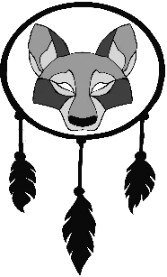      13104 109 Ave, Surrey, BC, V3T 2N7   Phone: (604)-581-0611   Fax: (604)-589-2273Important Dates for 2021-2022 School YearOffice is Open for RegistrationsAugust 30, 2021August 30, 2021School Opens for StaffSchool Opens for StaffSeptember 7, 2021School is open for ALL Students  School is open for ALL Students  September 8, 2021Non-instructional dayNon-instructional daySeptember 27, 2021National Day for Truth and ReconciliationNational Day for Truth and ReconciliationSeptember 30, 2021Thanksgiving Holiday Thanksgiving Holiday October 11, 2021Non-Instructional Day – No ClassesNon-Instructional Day – No ClassesOctober 22, 2021Go Card Photos Go Card Photos October 25, 2021 Graduation AssessmentsGraduation AssessmentsNovember 1 – 5, 2021Remembrance Day (Stat Holiday)Remembrance Day (Stat Holiday)November 11, 2021Non-Instructional Day – No ClassesNon-Instructional Day – No ClassesNovember 12, 2021End of Term 1 – Report Card to FollowEnd of Term 1 – Report Card to FollowNovember 12, 2021Early Dismissal Student Interim Day/ConferencesEarly Dismissal Student Interim Day/ConferencesNovember 18, 2021Last School Day before Winter BreakLast School Day before Winter BreakDecember 17, 2021Winter BreakWinter BreakDecember 20 – December 31, 2021Schools reopens after Winter BreakSchools reopens after Winter BreakJanuary 3, 2022 Graduation AssessmentsGraduation AssessmentsJanuary 24 – January 28, 2022End of Term 2 – Report Card to FollowEnd of Term 2 – Report Card to FollowJanuary 28, 2022Semester 2 beginsSemester 2 beginsJanuary 31, 2022Family Day Holiday Family Day Holiday February 21, 2022Non-instructional dayNon-instructional dayFebruary 25, 2022Last School Day before Spring BreakLast School Day before Spring BreakMarch 11, 2022Spring BreakSpring BreakMarch 14 – March 18, 2022District School Closure DaysDistrict School Closure DaysMarch 21 - March 25, 2022School Reopens after Spring BreakSchool Reopens after Spring BreakMarch 28, 2022End of Term 3 – Report Card to FollowEnd of Term 3 – Report Card to FollowApril 14, 2022Good Friday – No ClassesGood Friday – No ClassesApril 15, 2022Easter Monday – School is closedEaster Monday – School is closedApril 18, 2022Early Dismissal Student Interim Day/ConferencesEarly Dismissal Student Interim Day/ConferencesApril 21, 2022Graduation AssessmentsGraduation AssessmentsApril 25 – April 29, 2022Non-instructional dayNon-instructional dayMay 6, 2022Victoria DayVictoria DayMay 23, 2022Non-Instructional DayNon-Instructional DayMay 30, 2022Graduation AssessmentsGraduation AssessmentsJune 13 – June 17, 2022Last Day of Classes – End of Term 4 Report Cards to FollowLast Day of Classes – End of Term 4 Report Cards to FollowJune 17, 2022Completion Days Completion Days June 20 – June 21, 2022Administrative day/School is closedAdministrative day/School is closedJune 24, 2022